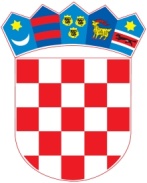 	REPUBLIKA HRVATSKA	ISTARSKA ŽUPANIJA	GRAD BUZET	Upravni odjel za 	financije i gospodarstvoKLASA: 400-01/22-01/36URBOJ: 2163-3-06-01-23-5Buzet, 24.02.2023.JLS – GRAD BUZET					Razina: 23							Matični broj: 02545853							RKP: 36241							Djelatnost: 8411							OIB:77489969256IBAN: HR3424020061804300005 BILJEŠKEUZ KONSOLIDIRANI FINANCIJSKI IZVJEŠTAJza razdoblje od 01. siječnja do 31. prosinca 2022. godineza razdoblje od 01. siječnja do 31. prosinca  2022. godineTemeljem Pravilnika o proračunskom računovodstvu i računskom planu (Narodne novine, broj 124/14, 115/15, 87/16, 3/18 , 126/19 i 108/20.) i Pravilnika o financijskom izvještavanju u proračunskom računovodstvu Narodne novine, broj 37/22.) , financijski izvještaji Proračuna Grada Buzeta za razdoblje siječanj- prosinac 2022. godinu sadrže:PR-RAS,Bilanca,Izvještaj o obvezama ,RAS – funkcijski,P-VRIO,Bilješke.Bilješka br. 1Konsolidirani financijski izvještaj Grada Buzeta za razdoblje 01. siječnja do 31. prosinca 2022. godine izrađen je na temelju Pravilnika o financijskom izvještavanju u proračunskom računovodstvu (''Narodne novine'', broj 37/22.) i Okružnice o sastavljanju i predaji financijskih izvještaja proračuna, proračunskih i izvanproračunskih korisnika državnog proračuna te proračunskih i izvanproračunskih korisnika proračuna jedinica lokalne i područne (regionalne) samouprave za razdoblje 01. siječnja do 30. prosinca 2022. godine (KLASA: 400-02/22-01/26, URBROJ: 513-05-03-23-6 od 12. siječnja 2023. godine).Konsolidirani financijski izvještaj Grada Buzeta za razdoblje od 01. siječnja do 31. prosinca 2022. godine obuhvaća financijske podatke Grada Buzeta i četiri proračunska korisnika (Dom za starije osobe, Dječji vrtić, Pučko otvoreno učilište i Javna vatrogasna postrojba) i 11 Mjesnih odbora.U tekućoj godini ostvareni su ukupni prihodi i primici u iznosu od 55.625.724,35 kuna sa viškom prihoda iz 2021.godine, a ukupni rashodi iznose 43.247.446,31 kuna, iz čega slijedi da ukupni višak prihoda za 2022. godinu iznosi 12.378.278,04 kune.Bilješka br. 2Ukupni prihodi i primici u razdoblju od 01. siječnja do 31. prosinca 2022. godine ostvareni su u iznosu od 50.033.657,80 kune, a u istom razdoblju prethodne godine u iznosu od 39.208.010,00 kuna – indeks 127,6 (Šifra X678). Ukupni rashodi i izdaci ostvareni su u iznosu od 43.247.446,31 kuna, a u istom razdoblju prethodne godine u iznosu od 37.476.702,00 kuna – indeks 115,4 (Šifra Y345). Višak prihoda i primitaka izvještajnog razdoblja iznosi 6.786.211,49 kuna (Šifra X005), preneseni višak prihoda i primitaka iznosi 5.592.066,55 (Šifra 9221-9222), te višak prihoda i primitaka raspoloživ u slijedećem razdoblju iznosi 12.378.278,04 kuna (Šifra X006).Tablica 1: Pregled strukture konsolidiranog rezultata po korisnicima (HRK)Bilješka br.3 – Eliminacija unutar grupnih transakcijaU konsolidiranom izvještaju o prihodima i rashodima, primicima i izdacima eliminirane su slijedeće unutar grupne transakcije:Eliminacija prijenosa između nadležnog proračuna i proračunskih korisnika za financiranje redovne djelatnosti (podskupina 671/367)Prihodi koje su proračunski korisnici dobili od Grada Buzeta za financiranje redovne djelatnosti evidentirani su na podskupini 671 u izvještajima proračunskih korisnika – razina 21, a rashodi u Gradu za financiranje redovni djelatnosti proračunskih korisnika evidentirani su na podskupini 367 – razina 22.U konsolidiranom izvještaju (razina 23) izvršena je eliminacija računa podskupine 671 i 367 u ukupnom iznosu od 11.839.238,60 kuna.Tablica 2: Pregled strukture prijenosa proračunskim korisnicima iz Proračuna Grada Buzeta za financiranje redovne djelatnostiBilješka br.4 - Uz Izvještaj o prihodima i rashodima, primicima i izdacima (obrazac PR-RAS)U nastavku se obrazlaže kretanje prihoda i rashoda u odnosu na prethodnu godinu:Šifra 61 – prihodi od poreza su veći za 30% u odnosu na prethodno izvještajno razdoblje te iznose 20.671.354,04 kune, najveće povećanje odnosi se na porez i prirez na dohodak, porez i prirez na dohodak od kapitala i porez na promet nekretnina povećanje je vidljivo zbog pozitivnog trenda oporavka gospodarstva i povećanja rasta plaća. Šifra 63 – prihodi su veći za 3,3%, nego u istom izvještajnom razdoblju prethodne godine, povećanje smanjenje se uglavnom odnosi na kapitalne pomoći temeljem prijenosa EU sredstava za izgradnju Doma za starije osobe.Šifra 65 – prihodi od upravnih i administrativnih pristojbi, pristojbi po posebnim propisima i naknadama; ostvareni prihodi su veći za 17% i uglavnom se odnose na prihoda od komunalnog doprinosa te je znatnije povećanje na kontu 6526 – ostali nespomenuti prihodi koji se odnose na prihode Proračunskih korisnika (zbog povećanja cijena usluga te povećanja broja korisnika, a najviše se odnosi na usluge boravka djece u dječjem vrtiću). Šifra 31 (rashodi za zaposlene) – veći su za 7,8% u odnosu na 2021.godinu, odnosi se na povećanje plaće svih zaposlenih kod proračunskih korisnika i Grada Buzeta i to od 01.02.2022. godine za 6% i od 1.11.2022. godine za 4%.Šifra 32 (materijalni rashodi) – veći su za 17% nego u istom izvještajnom razdoblju za prethodnu godinu, pretežno se odnosi na povećanje cijena materijala, usluga i energije.Šifra 38 (ostali rashodi) – veći su za 12,1% a odnosi se na dodjelu sredstava za rad udruga u sportu, kulturi, socijali i zdravstvu te kapitalne pomoći trgovačkim društvima.Šifra 711 – ostvareni su veći prihodi u odnosu na 2021. godinu uslijed prodaje zemljišta u iznosu od 2.305.147,07 kuna. Šifra 41 – rashodi za nabavu ne proizvedene dugotrajne imovine, značajno su veći u odnosu na isti period protekle godine, iz razloga što je Grad kupio zemljište u iznosu od 1.279.900,00 kuna i iznos od 3.856.923,72 kuna (4212) odnosi se na izgradnju Doma za starije.Šifra 42 – rashodi za nabavu proizvedene dugotrajne imovine veći su za 118,4% (834.668,8 kn), najveće povećanje u iznosu od 1.213.343,48 kuna odnosi se na poslovne objekte (izgradnja i proširenje doma za starije)Šifra 84 – primici od zaduženja u iznosu od 3.696.776,38 kuna odnosi se na dio primljenih sredstava od kredita kod proračunskog korisnika (Dom za starije osobe) za investiciju izgradnje doma.Bilješke br.5 - Bilanca (BIL)Šifra B001 (imovina) – bilančna vrijednost imovine Grada Buzeta prema konsolidiranom izvještaju na dan 31.12.2022. godine iznosi 341.289.229,58 kuna i za 3,8 je veća u odnosu na stanje na dan 01.01.2022.godine.Grad Buzet 	316.777.560,42 kunaJavna vatrogasna postrojba.	357.839,62 kunaDječji vrtić	948.271,39 kunaDom za starije osobe .	403.583,67 kunaPučko otvoreno učilište 	9.546.586,68 kunaMjesni odbori 	255.387,80 kunaZa ispravak vrijednosti dugotrajne imovine korištene su stope propisane prema važećem Pravilniku o proračunskom računovodstvu i računskom planu.Šifra 02 (proizvedena dugotrajna imovina) – povećanje je za 3,4% a odnosi se najveći dio u iznosu od 6.090.610,00 kuna koji je sa konta 051 (građevinski objekti u pripremi) knjižen na konto 0212 završetkom izgradnje poduzetničkog inkubatora palača Verzi i dobivanjem uporabne dozvole.Šifra 051 – građevinski objekti u pripremi odnosi se na izgradnju Doma za starije osobe u iznosu od 3.920349,09 kuna i iznos od 1.984.693,57 za Pučko otvoreno učilište (knjižnica).Šifra 1 – financijska imovina na dan 31.12.2022. godine iznosi 47.267.061,74 kune odnosno 25,4% je veća u odnosu na isto razdoblje prethodne godine.Bilančne vrijednosti financijske imovine raspoređene su:Grad Buzet 	42.564.486,61 kunaJavna vatrogasna postrojba 	286.977,76 kunaDječji vrtić 	718.828,55 kunaDom za starije osobe 	3.360.031,24 kunaPučko otvoreno učilište 	137.014,93 kunaMjesni odbori 	197.722,65 kunaProračunski korisnici imaju otvorene vlastite transakcijske račune za redovno poslovanje na koje se temeljem podnesenih zahtjeva doznačuju sredstva.Šifra 11 – novac u banci i blagajni iznosi na dan 31.12.2022. iznosi ukupno 14.164.736,91 kuna a odnosi se na stanje:Grad Buzet 	11.009.931,24 kunaJavna vatrogasna postrojba 	34.455,71 kunaDječji vrtić 	164.437,90 kunaDom za starije osobe 	2.716.837,50 kunaPučko otvoreno učilište 	39.351,91 kunaMjesni odbori	199.722,65 kunaŠifra 16 – potraživanje od poreza veći su u odnosu na prethodnu godinu za 216,7%, a najveće potraživanje odnosi se na potraživanje od poreza na promet nekretnina u iznosu od 3.648.378,23 kuna (za navedeni porez o naplati brine Ministarstvo financija Ispostava porezne uprave).Također se povećava potraživanje za komunalnu naknadu (Grad Buzet uveo je u 2022. godinu novu naknadu (komunalna naknada za neizgrađeno građevinsko zemljište) te se nije vremenski uspjela naplatiti do kraja.Šifra 2 – obveze na dan 31.12.2022. godine prema konsolidiranom financijskom izvještaju iznose 11.006.202,27 kuna, odnosno veće su za 53,9% u odnosu na prošlu godinu a odnose se :Grad Buzet 	5.666.961,67 kunaJavna vatrogasna postrojba 	249.890,95 kunaDječji vrtić 	445.433,33 kunaDom za starije osobe 	4.612.382,39 kunaPučko otvoreno učilište	22.742,57 kunaMjesni odbori 	8.791,36 kunaŠifra 26 – obveze za kredite i zajmove povećanje iznosi 67,5% u odnosu na prethodnu godinu zbog novog zaduženja Doma za starije (izgradnja doma) u iznosu od 3.696.776,38 kuna Bilješke br. 6 - Izvještaj o obvezama za razdoblje od 01. siječnja do 31. prosinca 2022. godineStanje obveza na početku izvještajnog razdoblja je iznosilo 7.150.330,00 kuna, dok je povećanje obveza u izvještajnom razdoblju iznosilo 53.463.706,64 kuna. Podmirene obveze u toku izvještajnog razdoblja iznosile su 49.607.834,37 kune, pa stanje obveza na kraju izvještajnog razdoblja ukupno iznosi 11.006.202,27 kuna. Od toga je dospjelo 22.742,57 kuna, a nedospjelo 10.983.459,70 kuna.Dospjele obveze odnose se na:Obveze za materijalne rashode 17.050,04 kune,Ostale tekuće obveze 1.605,61 kuna,Obveze za nabavu nefinancijske imovine 4.086,92 kune.Nedospjele obveze odnose se na:Obveze za rashode poslovanja u iznosu od 2.609.047,25 kuna,Obveze za nabavu nefinancijske imovine u iznosu od 497.636,07 kuna,Obveze za financijsku imovinu u iznosu od 7.876.776,38 odnosi se na stanje salda kredita, i to Grad Buzet u iznosu od 4.180.000,00 kuna i Doma za starije osobe 3.696.776,38 kuna.Bilješke br.7 – Izvještaj o rashodima prema funkcijskoj klasifikacijiUkupni rashodi poslovanja i rashodi za nabavu nefinancijske imovine u iznosu od 42.724.946,31 kuna odgovaraju zbroju svih rashoda po vrstama na šifri R1 u obrascu RAS-funkcijski te su  raspoređeni su po korisnicima:Grad Buzet	 20.826.700,22 kunaJavna vatrogasna postrojba 	3.680.691,85 kunaDječji vrtić 	6.248.778,76 kunaDom za starije osobe 	10.344.936,69 kunaPučko otvoreno učilište 	1.606.255,81 kunaMjesni odbori 	17.582,98 kunaBilješka 8. uz Izvještaj o promjenama vrijednosti obujma imovine i obvezaPromjene u vrijednosti i obujmu imovine (Šifra 9151) su iskazane kroz smanjenje u obujmu imovine za 309.021,41 kuna, a odnose se na smanjenje potraživanja za prihode poslovanja zbog otpisa potraživanja za tvrtke koje su prestale sa radom zbog stečaja ili likvidacije, smanjenja zbog otpisa potraživanja za komunalni doprinos, naknade.Promjena o obujmu imovine iznosi ukupno 309.021,41 kuna, a odnosi se na iznos smanjenja potraživanja kako slijedi:- potraživanje za komunalni doprinos 	255.414,11 kuna- potraživanje za komunalnu naknadu	17.602,50 kuna- potraživanje za zakup poslovnog prostora 	33.594,80 kuna- potraživanje za zakup javnih površina 	2.410,00 kunaPromjene u vrijednosti obujma odnose se i na proračunskog korisnika Pučkog otvorenog učilišta u povećanju neproizvedene dugotrajne imovine u iznosu od 303.467,40 kune te smanjenu neproizvedene dugotrajne imovine u iznosu od 18.363,95 kuna.	p. o. gradonačelnika	PROČELNICA	Reana Glavić Jačić, v.r.RAČUNOPISIZVRŠENJE2021.TEKUĆI PLAN2022.IZVRŠENJE2022.INDEX22./21.INDEXA. RAČUN PRIHODA I RASHODA39.208.010,4270.707.666,1355.625.724,35141.87%78.67%6Prihodi poslovanja38.355.940,3951.511.266,2443.784.552,35114.15%85.0%7Prihodi od prodaje nefinancijske imovine852.070,032.571.000,002.552.329,07299.54%99.27%3Rashodi poslovanja32.264.214,1640.561.253,5935.751.205,12110.81%88.14%4Rashodi za nabavu nefinancijske imovine4.689.988,0729.623.912,546.973.741,19148.69%23.54%RAZLIKA2.253.808,19-16.102.899,893.611.935,11B.RAČUN ZADUŽENJA/ FINANCIRANJA8Primici od financijske imovine i zaduživanja011.033.333,343.696.776,380.0%33.51%5Izdaci za financijsku imovinu i otplate zajmova522.500,00522.500,00522.500,00100.0%100.0%NETO ZADUŽIVANJE / FINANCIRANJE-522.500,0010.510.833,343.174.276,38C. RASPOLOŽIVA SREDSTVA IZ PRETHODNIG GODINA9VIŠAK PRIHODA IZ PRETHODNIH GODINA3.860.758,365.592.066,555.592.066,550.0%100.0%VIŠAK/MANJAK + NETO ZADUŽIVANJE +RASPOLOŽIVIH SREDSTAVA IZ PRETHODNIH GODINA5.592.066,55012.378.278,04221,36%RAČUNOPISIZVRŠENJE2021.TEKUĆI PLAN2022.IZVRŠENJE2022.INDEX22./21.INDEXA. RAČUN PRIHODA I RASHODA39.208.010,4270.707.666,1355.625.724,35141.87%78.67%6Prihodi poslovanja 38.355.940,3951.511.266,2443.784.552,35114.15%85.0%7Prihodi od prodaje nefinancijske imovine 852.070,032.571.000,002.552.329,07299.54%99.27%3Rashodi poslovanja 32.264.214,1640.561.253,5935.751.205,12110.81%88.14%4Rashodi za nabavu nefinancijske imovine 4.689.988,0729.623.912,546.973.741,19148.69%23.54%RAZLIKA2.253.808,19-16.102.899,893.611.935,11B.RAČUN ZADUŽENJA/FINANCIRANJA8Primici od financijske imovine i zaduživanja0,0011.033.333,343.696.776,380.0%33.51%5Izdaci za financijsku imovinu i otplate zajmova 522.500,00522.500,00522.500,00100.0%100.0%NETO ZADUŽIVANJE/FINANCIRANJE-522.500,0010.510.833,343.174.276,38C. RASPOLOŽIVA SREDSTVA IZ PRETHODNIG GODINA9VIŠAK PRIHODA IZ PRETHODNIH GODINA3.860.758,365.592.066,555.592.066,550.0%100.0%VIŠAK/MANJAK + NETO ZADUŽIVANJE +RASPOLOŽIVIH SREDSTAVA IZ PRETHODNIH GODINA5.592.066,550,0012.378.278,04221,36%RBNazivVišak/manjak (X005/Y005)Preneseni višak (Šifra 9221-9222)Višak/manjak u slijedećem razdoblju (Šifra X006)1. Grad Buzet4.639.356,155.274.625,119.913.981,262.Dom za starije2.140.138,419.442,612.149.581,023.Dječji vrtić ''Grdelin''49.162,9633.221,1682.384,124.Pučko otvoreno učilište-29.454,9037.058,397.603,495.Javna vatrogasna postrojba2.492,8431.470,9933.963,836.Mjesni odbori-15.483,97206.248,29190.764,32UKUPNO6.786.211,495.592.066,5512.378.278,04RBProračunski korisnikIznos (HRK)1.Dom za starije2.595.486,792.Javna vatrogasna postrojba3.313.026,563.Dječji vrtić ''Grdelin''4.763.080,514.Pučko otvoreno učilište ''Augustin Vivoda''1.167.644,74UKUPNO11.839.238,60